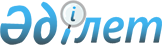 О предоставлении социальной помощи на приобретение топлива специалистам государственных организаций социального обеспечения, образования, культуры, спорта и ветеринарии, проживающим и работающим в сельских населенных пунктах Актогайского района
					
			Утративший силу
			
			
		
					Решение маслихата Актогайского района Павлодарской области от 24 июля 2014 года № 134/33. Зарегистрировано Департаментом юстиции Павлодарской области 13 августа 2014 года № 3915. Утратило силу решением маслихата Актогайского района Павлодарской области от 26 марта 2020 года № 289/61 (вводится в действие по истечении десяти календарных дней после дня его первого официального опубликования)
      Сноска. Утратило силу решением маслихата Актогайского района Павлодарской области от 26.03.2020 № 289/61 (вводится в действие по истечении десяти календарных дней после дня его первого официального опубликования).
      В соответствии с подпунктом 15) пункта 1 статьи 6 Закона Республики Казахстан "О местном государственном управлении и самоуправлении в Республике Казахстан" от 23 января 2001 года, пунктом 5 статьи 18 Закона Республики Казахстан от 8 июля 2005 года "О государственном регулировании развития агропромышленного комплекса и сельских территорий", Актогайский районный маслихат РЕШИЛ:
      1. Предоставить социальную помощь на приобретение топлива специалистам государственных организаций социального обеспечения, образования, культуры, спорта и ветеринарии, проживающим и работающим в сельских населенных пунктах Актогайского района в размере 5 (пять) тысяч тенге один раз в год, за счет бюджетных средств Актогайского района.
      2. Решение районного маслихата (V созыв, XXXII сессия) от 26 июня 2014 года № 130/32 "Об утверждении социальной помощи на приобритение топлива специалистам государственных организаций социального обеспечения, образования, культуры и спорта, ветеринарии, проживающим и работающим в сельских населенных пунктах Актогайского района" отменить.
      3. Контроль за исполнением настоящего решения возложить на постоянную комиссию Актогайского районного маслихата по бюджетной политике и экономического развития региона.
      4. Настоящее решение вводится в действие по истечении десяти календарных дней после его первого официального опубликования.
					© 2012. РГП на ПХВ «Институт законодательства и правовой информации Республики Казахстан» Министерства юстиции Республики Казахстан
				
      Председатель сессии

Ж. Сматаева

      Секретарь маслихата

Т. Муканов
